Ålands lagtings beslut om antagande avLandskapslag om ändring av landskapslagen om barnomsorg och grundskola	I enlighet med lagtingets beslut:	ändras 6 § 3 mom., 20 § 3 mom., 72 § 3 mom., rubriken till 16 kap. samt rubriken till 86 § i del III landskapslagen (2020:32) om barnomsorg och grundskola, av dessa lagrum 6 § 3 mom. och 72 § 3 mom. sådana de lyder i landskapslagen 2020/52, och 3 § 1 mom. i lagens del V samt	fogas till 78 § i lagens del III, sådan den lyder i landskapslagen 2020/52, nya 2 - 4 mom. och till 16 kap. i del III en ny 84a § som följer:DEL III6 §Undervisningen i grundskolan- - - - - - - - - - - - - - - - - - - - - - - - - - - - - - - - - - - - - - - - - - - - - - - - - - - -	Kommunen ska enligt behov ordna förberedande undervisning för en nyanländ elev med ett annat modersmål än svenska. Efter den förberedande undervisningen kan eleven få ämnesspecifik stödundervisning i svenska. Närmare bestämmelser om förberedande undervisning utfärdas i landskapsförordning.20 §Mångprofessionellt stöd- - - - - - - - - - - - - - - - - - - - - - - - - - - - - - - - - - - - - - - - - - - - - - - - - - - -	Beslut om mångprofessionellt stöd fattas av grundskolechefen eller utbildningschefen efter att en pedagogisk utredning gjorts av en speciallärare. Ärendet bereds av skolföreståndaren eller skolans rektor. Innan beslut fattas ska eleven och vårdnadshavaren samt andra sakkunniga höras.- - - - - - - - - - - - - - - - - - - - - - - - - - - - - - - - - - - - - - - - - - - - - - - - - - - -72 §Avstängning för en viss tid- - - - - - - - - - - - - - - - - - - - - - - - - - - - - - - - - - - - - - - - - - - - - - - - - - - -	Kommunen kan fatta beslut om avstängning från undervisningen av en elev för högst tre månader om eleven har gjort sig skyldig till en allvarlig förseelse eller om eleven uppenbart har stört undervisningen, utsatt en annan elev för mobbning eller vid upprepade tillfällen betett sig olämpligt och inte låtit rätta sig av en skriftlig varning enligt 71 § i del III. Vid behandlingen av ärendet ska det organ som ansvarar för socialvården vara representerat på det sätt som följer av bestämmelserna i landskapslagen (2008:97) om tillämpning i landskapet Åland av barnskyddslagen.78 §Rätt att granska elevens saker- - - - - - - - - - - - - - - - - - - - - - - - - - - - - - - - - - - - - - - - - - - - - - - - - - - -	Eleven ska meddelas orsaken till granskningen innan den utförs. Granskningen av elevens kläder får endast utföras av en person som är av samma kön som eleven. Vid granskningen av elevens kläder ska förutom den som utför granskningen även en annan myndig person som hör till skolans personal närvara. På elevens begäran ska en person som hör till skolans personal och som eleven utser närvara vid granskningen av elevens kläder om denna person är tillgänglig.	En avvikelse från det sätt att utföra granskningen på som föreskrivs i 2 mom. får dock göras om det på grund av ärendets brådskande natur är absolut nödvändigt med tanke på säkerheten.	De rättigheter och skyldigheter som avses i denna paragraf gäller också under den tid som en elev deltar i undervisning eller verksamhet utanför skolan.16 kap.
Ledning, tillsyn och utvärdering84a §Ledningsansvar	Landskapsregeringen har ett övergripande ansvar för utvecklingen av grundskolan.86 §Inspektionsrätt- - - - - - - - - - - - - - - - - - - - - - - - - - - - - - - - - - - - - - - - - - - - - - - - - - - - DEL V3 §Personal	I daghemmen ska det finnas lärare inom barnomsorgen och barnskötare. För barn i behov av särskilt stöd ska daghemmen ha assistenter och speciallärare inom barnomsorgen. I familjedaghemmen och gruppfamiljedaghemmen ska det finnas familjedagvårdare. I fritidshemmen kan det finnas barnskötare eller fritidspedagoger. Minimikrav på antalet anställda inom en barnomsorgsenhet finns i 10 § i del II om verksamheternas personaldimensionering.- - - - - - - - - - - - - - - - - - - - - - - - - - - - - - - - - - - - - - - - - - - - - - - - - - - - __________________	Denna lag träder i kraft den__________________,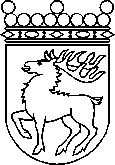 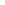 ,Ålands lagtingBESLUT LTB 97/2020BESLUT LTB 97/2020,DatumÄrende,2020-12-07LF 3/2020-2021,,	Mariehamn den 7 december 2020	Mariehamn den 7 december 2020Bert Häggblom  talmanBert Häggblom  talmanKatrin Sjögren  vicetalmanRoger Nordlundvicetalman